심  의 : 정보기술 기술심의회원안작성협력 : 한국정보통신기술협회표준열람 : 국립전파연구원(http://www.rra.go.kr)━━━━━━━━━━━━━━━━━━━━━━━━━━━━━━━━━━━━━━━━제 정 자：방송통신표준심의회 위원장	담당부처：과학기술정보통신부 국립전파연구원 제    정：2010년 9월 17일심    의：방송통신표준심의회 정보기술 기술심의회	원안작성협력：한국정보통신기술협회━━━━━━━━━━━━━━━━━━━━━━━━━━━━━━━━━━━━━━━━이 표준에 대한 의견 또는 질문은 국립전파연구원 웹사이트를 이용하여 주십시오.이 표준은 방송통신표준화지침 제18조의 규정에 따라 매 5년마다 방송통신표준심의회에서심의되어 확인, 개정 또는 폐지됩니다목    차머  리  말	41	적용범위	52	인용규격	53	고려사항	53.1	HTML 전제 조건	53.2	ID/CLASS 네이밍 고려사항	54	네이밍 규칙 일반 지침	65	ID 네이밍 규칙	65.1	ID 네이밍 규칙 사례 1	75.2	ID 네이밍 규칙 사례 2	76	클래스(CLASS) 네이밍 규칙	8머  리  말웹 콘텐츠에 대하여 의미론적 마크업(Markup)과 표준화된 ID/CLASS를 부여하면 다양한 장치를 고려할 수 있게 되며, 코딩 규칙을 일원화하여 하이퍼텍스트 생성 언어( HTML) 코드 및 콘텐츠를 쉽게 이해할 수 있다.모바일 브라우징 도구는 HTML 마크업 및 ID/CLASS정보를 이용하여 변환된 HTML을 출력할 때 그 순서를 재배치(Ordering)하거나, 폴딩(Folding) 기능을 부여할 수 있다. 또한, HTML 코드를 유지보수 할 때 원하는 코드를 직관적으로 찾을 수 있다.본 표준은 모든 모바일 환경의 웹 응용 및 서비스 개발에 적용할 수 있다. 본 표준을 통해 모바일 환경의 표준 기반 웹 응용 활성화와 이를 통한 관련 산업 활성화를 기대할 수 있을 것이다.  방송통신표준KS X 3209: 2010 (2020 확인)적용범위 본 표준은 모바일 환경에서 기존 웹 페이지의 HTML 소스를 별도의 재가공 없이 변환할 수 있으며, 장치 간의 렌더링(Rendering) 차이를 극복할 수 있는 종속형 시트(CSS: Cascading Style sheet) 네이밍(Naming) 규칙에 대해 규정한다. 본 표준은 사용자 에이전트(UA) 혹은 서버 프락시 기반의 트랜스코더(Transcoder)에 렌더링(Rendering)과 관련된 사전 정보를 제공하여 웹 콘텐츠를 원할하게 전달하게 하기 위하여 종속형 시트(CSS:Cascading Style Sheet)네이밍  규칙에 대해 규정하고 있다.인용규격해당사항 없음고려사항HTML 전제 조건Heading 태그(h1 ~ h6)를 문법과 의미에 맞게 사용하여야 한다.Heading 태그는 표준화된 ID/CLASS를 지원하여 콘텐츠의 소제목을 표시한다.순차적인 단계를 뛰어넘는 heading은 지양한다.ID/CLASS 네이밍 고려사항하이퍼텍스트 생성 언어 마크업(Markup)을 ID를 대체할 만한 접근 수단으로 활용 할 수 있다면, HTML 마크업을 적극 활용한다.표준화된 ID/CLASS 네이밍은 본래의 목적 이외의 다른 용도로 사용되어서는 안 된다.HTML은 의미론적으로 적합하게 마크업 하고, ID/CLASS는 모두 의미에 적절하게 네이밍 되어야 한다.네이밍 규칙 일반 지침표준화된 ID는 유일성(Uniqueness)을 지녀야 한다.표준화된 클래스(Class)는 유일성을 지니지 않아도 되나, 의미론적(Semantic) 적합성을 지녀야 한다.영문 소문자로만 구성하며, 기타 언어와 숫자 및 특수문자를 사용할 수 없다.언더바(_)와 하이픈(-)을 사용할 수 없다.의미에 적합하고 직관적인 하나의 단어를 선택하여야 한다.이 규칙은 현재의 네이밍 표준화 가이드에만 제한적으로 적용되며, 여기서 명시하지  않은 하위 콘텐츠 네이밍은 기존 관행에 따른다.ID 네이밍 규칙#wrap페이지(#header, #container, #footer) 전체를 지정한다.#header로고를 포함한 상단 영역(보통 #menu)를 지정한다.#container  #header와 #footer를 제외한 본문 전체를 지정한다.#footer  <address>를 포함한 하단의 보조 내비게이션 영역을 지정한다.#gnb  최상위 공통 내비게이션(Global Navigation Bar)를 지정한다. 보통 수평(bar) 형태로 표현되며, #header에 종속된다. 수직으로 표현되는 경우는 거의 드물지만, 그러한 경우 #header에 종속되지 않을 수도 있다.#menu  현재 서비스의 주요(major) 내비게이션을 지정한다. 보통 수평(bar) 형태로 표현되며, #header에 종속된다. 수직으로 표현되는 경우는 거의 드물지만, 그러한 경우 #header에 종속되지 않을 수도 있다.#search  현재 페이지의 주요 검색 영역을 지정한다.ID 네이밍 규칙 사례 1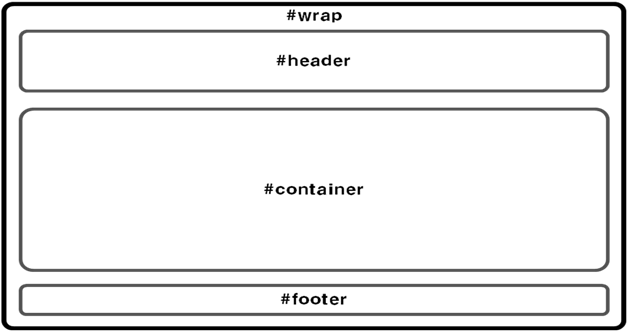 ID 네이밍 규칙 사례 2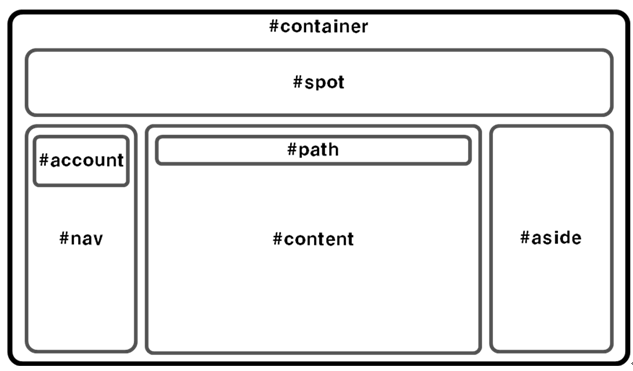 클래스(CLASS) 네이밍 규칙nav  내비게이션 요소를 지정한다. #nav 형태의 지역 내비게이션 보다 중요도가 떨어지는 모든 형태의 내비게이션 요소에 .nav 클래스를 지정한다.section  콘텐츠를 분할하거나 그룹핑(Grouping)한다. 보통 #content에 종속시킨 후 heading 태그(h1~ h6)와 함께 사용하는 것을 권장한다..article  기사 또는 포스트와 같이 기술된 콘텐츠를 지정한다.KS X 3209:2010 KSKSKSKSKSKSKSKKSKSKSKSKSKKSKSKSKKSKSKSKSKSKSKSKSKKSKSKSKSKSKKSKSKSKKSKS X 3209KS X 3209：2010 (2020 확인)KS X 3209：2010 (2020 확인)방 송 통 신 표 준 심 의 회2010년 9월 17일 제정방 송 통 신 표 준 심 의 회2010년 9월 17일 제정방 송 통 신 표 준 심 의 회2010년 9월 17일 제정성명근  무  처직위(회  장)이덕희포스코아이시티부장(위  원)김광훈경기대학교교수김도연시도우대표김형준한국전자통신연구원본부장박기식인본정책연구원원장박승민한국전자통신연구원책임이강찬한국전자통신연구원실장장병준국민대학교교수정광수광운대학교교수정상권조이펀대표(간  사)김영문과학기술정보통신부 국립전파연구원과장성명근  무  처직위(연구책임자)(연구참여자)(간  사)CSS naming rule 1.0 for mobile web optimizationKSKSKSKSKSKKSKSKSKKSKSKKSKSKSKSKKSKSKSCSS naming rule 1.0 for mobile web optimization ICS